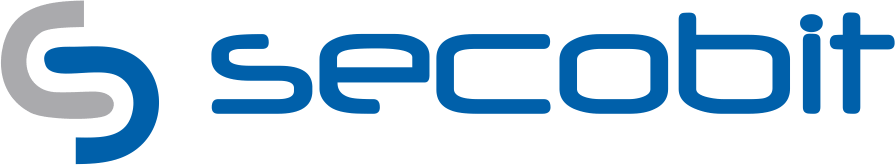 Verzeichnis von 
VerarbeitungstätigkeitenDiese kostenlose Vorlage können Sie an die Bedürfnisse in Ihrem Unternehmen anpassen, speichern und ausdrucken. Für etwaige Fehler können wir leider keine Haftung übernehmen. Wir behalten uns auch vor, die Inhalte jederzeit zu ändern.Bei Fragen zum Datenschutz und zur Datensicherheit helfen wir Ihnen gerne weiter. Ihre secobit GmbHKontakt unter: Telefon: 	+49 821 5675041E-Mail: 		info@secobit.deWeb: 		https:/secobit.de Verzeichnis von Verarbeitungstätigkeiten 
als Verantwortlicher 
gemäß Artikel 30, Abs. 1 der Datenschutz-GrundverordnungBezeichnung der Verarbeitungstätigkeiten (Art.30, Abs.1 DSGVO)Ergänzende Angaben zu den VerarbeitungstätigkeitenAngaben zum Verantwortlichen (Art. 4 Nr. 7 DSGVO)Angaben zum Verantwortlichen (Art. 4 Nr. 7 DSGVO)Name, Vorname, Titel AnschriftTelefonnummerEmail-AdresseInternet-Adresse Gesetzlicher Verantwortlicher (Geschäftsführer)Angaben zum Datenschutzbeauftragten (Abschnitt 4 DSGVOAngaben zum Datenschutzbeauftragten (Abschnitt 4 DSGVOName, Vorname, Titel AnschriftTelefonnummerEmail-AdresseGrundsätzliche Angaben zur VerarbeitungGrundsätzliche Angaben zur VerarbeitungDatum Erstaufnahme: Datum letzte Änderung:Bezeichnung der Verarbeitungstätigkeit:Fachprozess, z.B. Lohn- und GehaltsabrechnungVerantwortlicher Ansprechpartner FachabteilungTelefonnummerE-Mail-AdresseBei gemeinsamer Verantwortlichk. Kontaktdaten der Leiter der weiteren VerantwortlichenZweck der VerarbeitungBetroffene PersonenMitarbeiterFremdpersonalLieferantenPartnerKundenInteressiertePatientenSonstige: Beschreibung der DatenkategorienDatenarten der personenbezogenen Daten, z.B. Adressdaten, Bankverbindung, besondere Arten (Religion, Gesundheit, usw. nach DSGVO, Artikel 9)…Alle Empfänger, denen die Daten offengelegt wurden/werdenIntern (Abteilung/Funktion)Alle Empfänger, denen die Daten offengelegt wurden/werdenExtern (Abteilung/Funktion)Datenübermittlung an DritteFindet nicht stattIst geplantGeplant/Findet wie folgt statt:In folgendes Drittland: Fristen für die Löschung der verschiedenen DatenkategorienTechn. und org. Maßnahmen gemäß Art.32, Abs.1, DSGVOStatus: (optional)In Betrieb, geplant?Art der Verarbeitung / Software: (optional)Standardsoftware, Auftragsdatenverarbeitung, SAP HROrt der Verarbeitung: (optional)Wo werden die Daten verarbeitet und gespeichert? Z. B. im Haus, in einem Rechenzentrum in Deutschland oder Ausland.Verantwortlicher (Druckbuchstaben):	Ort, Datum:	UnterschriftVerantwortlicher (Druckbuchstaben):	Ort, Datum:	UnterschriftErgänzende AngabenErgänzende AngabenRechtsgrundlage der Verarbeitung Dokumentation der Erteilung der EinwilligungDokumentation der Transparenz der VerarbeitungDokumentation der Einhaltung der Informationspflichten Dokumentation der Einhaltung des Datenschutz durch TechnikDokumentation des Prozesses Auskunft, Berichtigung, LöschenUmsetzung der Begrenzung der SpeicherungUmsetzung der Sicherheit der VerarbeitungAuflistung aller Auftragsdatenverarbeiter inklusive (inter-) nationalem Datentransfer mit RechtsgrundlagenUmgang bei DatenschutzverletzungenUmsetzung zur Meldepflicht an AufsichtsbehördenProzess zur Riskobewertung und DatenschutzfolgeabschätzungDokumentation von Awareness-MaßnahmenInformationen zum eingesetzten ISMS